ZIMSKE RADOSTI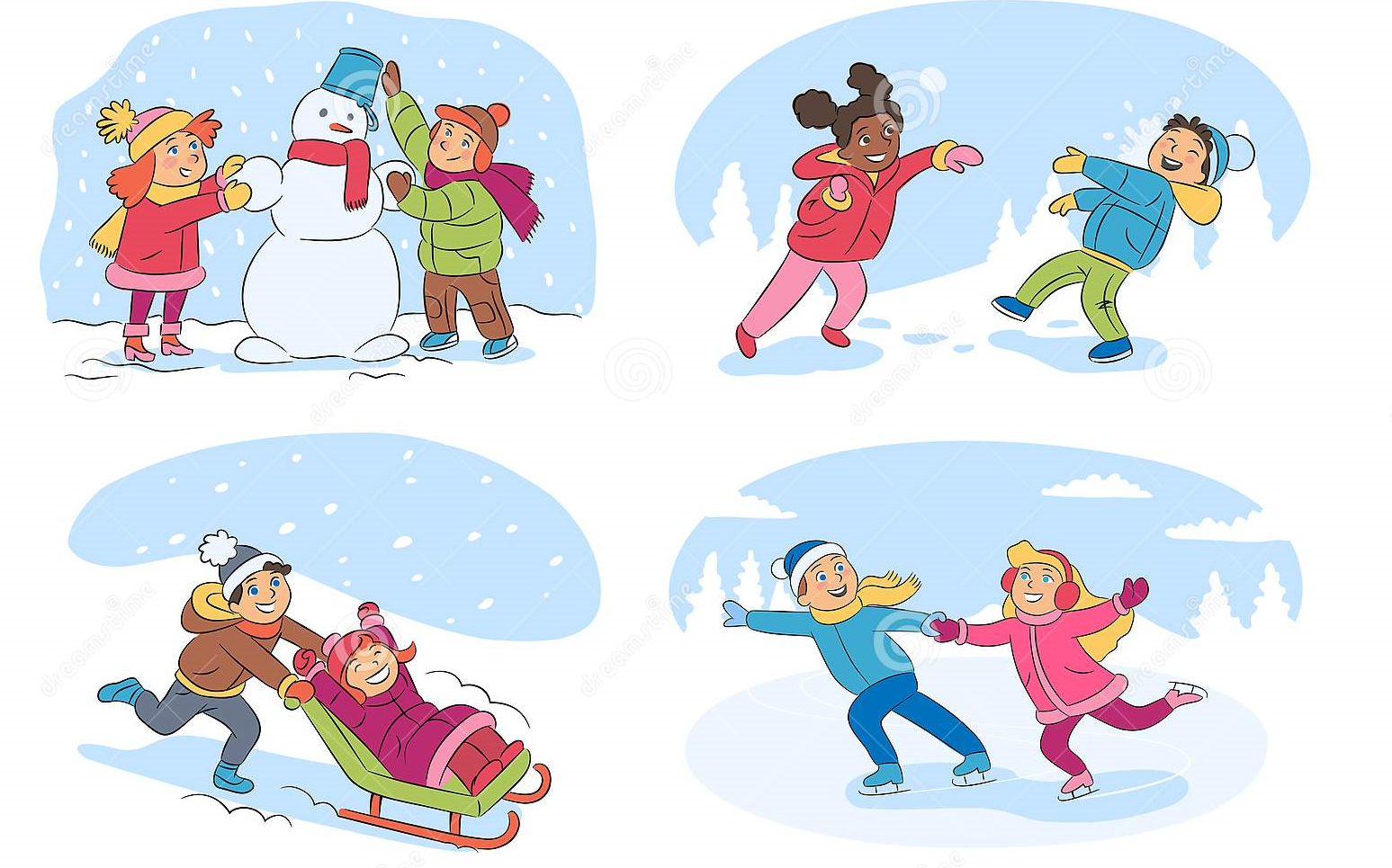 ZADATAK 1: POGLEDAJ SLIKE! OPIŠI ŠTO RADE DJECA NA SLICI! (USMENO ODGOVORI RODITELJU)Pitanja: TKO JE NA SLICI? ŠTO IMA OBUČENO DJEČAK, A ŠTO DJEVOJČICA? ŠTO DJEVOJČICA I DJEČAK RADE? ŠTO IMAJU NA NOGAMA?  KAKO IZGLEDA SNJEGOVIĆ, KOLIKO IMA GRUDI?ČIME SE GRUDAMO?ČIME SE SANJKAMO?ČIME SE KLIŽEMO?ZADATAK 2: NAPIŠI ŠTO TI VOLIŠ RADITI ZIMI?